Look at the pictures, answer the questions according to the circled one and tell the opposite.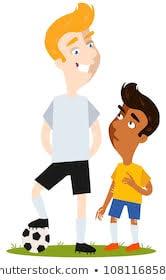 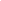 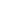 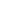 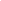 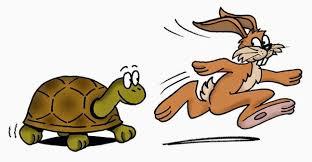 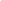 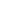 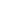 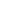 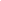 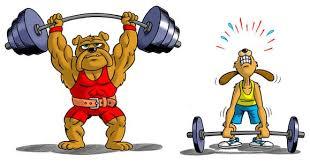 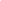 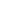 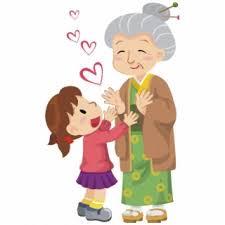 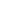 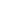 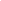 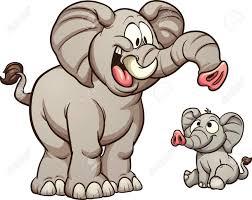 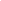 Answer KeyNo, I’m not 	fast - slowYes, I am	weak - strongYes, I am 	old - youngNo, I’m not 	big - smallName: ____________________________    Surname: ____________________________    Nber: ____   Grade/Class: _____Name: ____________________________    Surname: ____________________________    Nber: ____   Grade/Class: _____Name: ____________________________    Surname: ____________________________    Nber: ____   Grade/Class: _____Assessment: _____________________________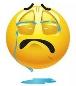 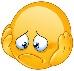 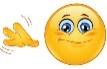 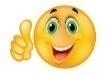 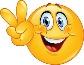 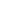 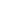 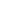 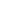 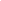 Date: ___________________________________________________    Date: ___________________________________________________    Assessment: _____________________________Teacher’s signature:___________________________Parent’s signature:___________________________